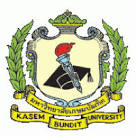 [ปกหน้า][ชื่อเรื่อง] ………..……………………………………………………………………………………………………………………………TH SarabunPSK  18………………………………………………โดย[ชื่อผู้วิจัย]………………………………………………………………………………………….. [ชื่อผู้วิจัยร่วม]…………………………………………………………………………………….. …TH SarabunPSK  18…มหาวิทยาลัยเกษมบัณฑิตได้รับทุนสนับสนุนงานวิจัยจากมหาวิทยาลัยเกษมบัณฑิตประจำปีการศึกษา 25…………..ลิขสิทธิ์ของมหาวิทยาลัยเกษมบัณฑิต[Title] ………..……………………………………………………………………………………………………………………………TH SarabunPSK  18………………………………………………By[First Author]………………………………………………………………………………….. [Co Author]…………………………………………………………………………………….. ….TH SarabunPSK  18…..Kasem Bundit UniversitySupported Budget by Kasem Bundit UniversityYear 20…………….Copyright of Kasem Bundit Universityบทคัดย่อสัญญารับทุนเลขที่ 	         /25     							  ชื่อโครงการ				[TH Sarabun PSK 16]																										  หัวหน้าโครงการวิจัย									นักวิจัยร่วมโครงการ																			ระยะเวลาโครงการ	[เดือน ปี] – [เดือน ปี]                                                        . การวิจัยนี้มีวัตถุประสงค์เพื่อ (1) 																																																															ผลการวิจัยพบว่า  																																																																										คำสำคัญ								     [ 3 คำ]   AbstractProject Code 		         /25   							 Project Title													[TH Sarabun PSK 16]				 										First Author										Co Author																			Project Period 	[month year – month year]					This research aims to (1) 																																																																																															The research results found that																																																																		 Keywords: 								   [ 3 words]    .กิตติกรรมประกาศงานวิจัยเรื่อง 														สำเร็จได้ด้วยการสนับสนุนงบประมาณจากมหาวิทยาลัยเกษมบัณฑิต คณะผู้วิจัยขอขอบพระคุณเป็นอย่างสูงขอขอบพระคุณ 																			เพื่อปรับปรุงการดำเนินการโครงการให้สมบูรณ์ มากยิ่งขึ้นขอขอบพระคุณ														ที่ให้ความร่วมมือในการให้ข้อมูลในครั้งนี้ ขอขอบพระคุณผู้ทรงคุณวุฒิทุกท่าน ที่ให้ความอนุเคราะห์ตรวจสอบคุณภาพเครื่องมือวิจัย ซึ่งให้ข้อเสนอแนะที่เป็นประโยชน์อย่างยิ่งขอขอบพระคุณมหาวิทยาลัยเกษมบัณฑิต ที่ให้การสนับสนุน สถานที่ดำเนินงาน ครุภัณฑ์ และทรัพยากรต่างๆ จนงานวิจัยสำเร็จลุล่วงได้เป็นอย่างดี สารบัญตารางตาราง 3.1 ขนาดตัวอย่างที่ใช้ในการวิจัย	30ตาราง 4.1 จำนวน และร้อยละข้อมูลทั่วไปของนักศึกษา	ตาราง 4.2 ค่าเฉลี่ย ส่วนเบี่ยงเบนมาตรฐาน  	ตาราง 4.3 ค่าเฉลี่ย ส่วนเบี่ยงเบนมาตรฐาน ข 9	ตาราง 4.4 จำนวน ร้อยละของ 	ตาราง 4.5 จำนวน ร้อยละ ของ 	ตาราง 4.6 ความสัมพันธ์ระหว่างปัจจัย  	ตาราง 4.7 ค่าในโมเดลการวัดความสัมพันธ์ระหว่างตัวแปร	ตาราง 4.8 ค่าทำนายความแม่นยำของรูปแบบเส้นทาง	ตาราง 4.9 ค่าขนาดของผลกระทบ (Effect size, f2)	ตาราง 4.10 ความสัมพันธ์ระหว่างตัวแปร	ตาราง 4.11 การวิเคราะห์ตัวแปรกลาง (Mediation Analysis)	……………………………………………..ตาราง 4.12 การทดสอบสมมติฐาน	สารบัญภาพภาพ 2.1 กรอบแนวคิดการวิจัย	5ภาพ 4.1 โมเดลสมการโครงสร้างของความสัมพันธ์	บทที่ 1
บทนำ[TH Sarabun PSK 18]1.1 ความเป็นมาและความสำคัญของปัญหา [TH Sarabun PSK 16]                  																																																										[TH Sarabun PSK 16]																																																																																																																				1.2 วัตถุประสงค์การวิจัย1.2.1 																						1.2.2 																						1.2.3 																						1.3 สมมติฐานทางการวิจัย  1.4 ขอบเขตการวิจัยการวิจัยครั้งนี้เป็นการศึกษา																 มีขอบเขตการวิจัยดังนี้ 1.4.1 ประชากรวิจัย คือ 																														1.4.2 ตัวแปรที่ใช้ในการวิจัย ตัวแปรอิสระ ได้แก่ 								ตัวแปรตาม (Dependent Variable) ได้แก่ 					1.5 นิยามศัพท์เฉพาะ1.6 ประโยชน์ที่คาดว่าจะได้รับบทที่ 2
เอกสารและงานวิจัยที่เกี่ยวข้องการวิจัยเรื่อง 																														มีการทบทวนวรรณกรรม แนวคิดทฤษฎี และงานวิจัยที่เกี่ยวข้อง มีรายละเอียดดังนี้2.1 แนวคิด ทฤษฎีเกี่ยวกับ		ประกอบด้วย 2.1.1 ความหมายของ				 2.1.2 						2.1.3 						2.2 แนวคิด ทฤษฎีเกี่ยวกับ			 ประกอบด้วย2.2.1 								 2.2.2 							2.6 งานวิจัยที่เกี่ยวข้อง2.7 กรอบแนวคิดการวิจัย2.1 แนวคิด ทฤษฎีเกี่ยวกับ……………………………………….2.1.1 ความหมายของ………………………………………2.7 กรอบแนวคิดการวิจัยภาพ 2. กรอบแนวคิดการวิจัยบทที่ 3 
วิธีดำเนินการวิจัย	งานวิจัยนี้เป็นการวิจัยเชิงประยุกต์ (Applied Research) ใช้วิธีการวิเคราะห์														วิธีดำเนินการวิจัย ประกอบด้วย กลุ่มตัวอย่างวิจัย เครื่องมือที่ใช้ในการวิจัย การเก็บรวบรวมข้อมูล และสถิตที่ใช้ในการวิจัย แสดงรายละเอียด ดังนี้3.1 กลุ่มตัวอย่างวิจัย กลุ่มตัวอย่างวิจัย คือ 							โดยขนาดตัวอย่าง											 วิธีการสุ่มตัวอย่างใช้วิธีการสุ่มอย่างแบบแบ่งชั้นภูมิ (Stratified Random Sampling) โดยมีขั้นตอนดังนี้   ตาราง 3. ขนาดตัวอย่างที่ใช้ในการวิจัย3.2 เครื่องมือที่ใช้ในการวิจัย	   เครื่องมือที่ใช้ในการวิจัยครั้งนี้ เป็นแบบสอบถามสร้างแบบ																			แสดงรายละเอียดดังนี้   3.2.1 ลักษณะเครื่องมือที่ใช้ในการวิจัย เป็นแบบสอบถาม แบ่งเป็น….ตอน ดังนี้	3.2.2 การพัฒนาและหาคุณภาพเครื่องมือที่ใช้ในการวิจัย 	         ขั้นตอนการพัฒนาและหาคุณภาพของแบบสอบถามมีรายละเอียด ดังนี้3.3 การเก็บรวบรวมข้อมูล	ผู้วิจัยมีวิธีดำเนินการเก็บรวบรวมข้อมูลดังนี้3.4 สถิติที่ใช้ในการวิเคราะห์ข้อมูล บทที่ 4
ผลการวิเคราะห์ข้อมูล	การวิจัยนี้มีวัตถุประสงค์เพื่อ (1) 																																												 นำเสนอผลการวิเคราะห์ข้อมูลแบ่งเป็น … ตอน ดังนี้ ตอนที่ 1 ผลการศึกษาข้อมูลทั่วไปของ ตอนที่ 2 ตอนที่ 3 ผลการวิเคราะห์ข้อมูลตอนที่ 1 ผลการศึกษาข้อมูลทั่วไป  4.1.1 ผลการศึกษาข้อมูลทั่วไปของนักศึกษา4.1.2 ผลการศึกษาตอนที่ 2										 บทที่ 5 
สรุปผลการวิจัย อภิปรายผล และข้อเสนอแนะงานวิจัยเรื่อง 															การวิจัยนี้มีวัตถุประสงค์เพื่อ (1) 																							การวิจัยนี้เป็นการวิจัยเชิงประยุกต์ กลุ่มตัวอย่าง			 จำนวน  คน ใช้วิธีการสุ่มตัวอย่าง				เครื่องมือที่ใช้คือ			 สถิติที่ใช้ได้แก่ 						สรุปผลการวิจัยดังนี้5.1 สรุปผลการวิจัย5.2 อภิปรายผล5.3 ข้อเสนอแนะ5.3.1 ข้อเสนอแนะในการนำผลการวิจัยไปใช้  5.3.2 ข้อเสนอแนะเพื่อการวิจัยในอนาคต บรรณานุกรมกมลชนก ทองเอียด และไชยพรหม. (2561). ความฉลาดทางอารมณ์และความเครียดของนักศึกษาพยาบาล คณะพยาบาลศาสตร์ มหาวิทยาลัยราชภัฏสุราษฎร์ธานี. วารสารราชภัฏสุราษฎร์ธานี, 5(2), 213- 213-231.กรมสุขภาพจิต. (2543). คู่มือความฉลาดทางอารมณ์. สำนักวิชาการสุขภาพจิต กรมสุขภาพจิต กระทรวงสาธารณสุข. กรมสุขภาพจิต. (2546). ความเครียดของคนไทย: การศึกษาระดับชาติ ปี 2546. กรุงเทพฯ: บียอนด์พับลิสชิ่ง.กรมสุขภาพจิต. (2552).เปลี่ยนเรื่องร้ายกลายเป็นดี พลังสุขภาพจิต : RQ : resilience quotient. นนทบุรี สำนักสุขภาพจิตสังคม กรมสุขภาพจิต กระทรวงสาธารณสุขกรมสุขภาพจิต. (2558). คู่มือการจัดกิจกรรมพัฒนาทักษะของเยาวชน เรื่อง “ฝึกคิด แก้ปัญหา พัฒนา EQ สำหรับอาสาสามัคร/ แกนนำศูนย์เพื่อนใจ TO BE NUMBER ONE ฉบับปรับปรุง 2558”. โครงการ TO BE NUMBER ONE ในทูลกระหม่อมหญิงอุบลรัตนราชกัญญาสิริวัฒนาพรรณวดี. กรมสุขภาพจิต กระทรวงสาธารณสุข. กรมสุขภาพจิต. (2563). เปลี่ยนร้ายกลายเป็นดี พลังสุขภาพจิต RQ : Resilience Quotient. สำนักวิชาการสุขภาพจิต กรมสุขภาพจิต กระทรวงสาธารณสุข. กรมสุขภาพจิต. (2564). แบบประเมินพลังสุขภาพจิต.  http://envocc.ddc.moph.go.th /uploads กรมสุขภาพจิต. (2564).เครียด คลายเครียด. โครงการ TO BE NUMBER ONE ในทูลกระหม่อมหญิงอุบลรัตนราชกัญญา สิริวัฒนาพรรณวดี. โรงพิมพ์ศูนย์สื่อและสิ่งพิมพ์แก้วเจ้าจอม มหาวิทยาลัยราชภัฏ  สวนสุนันทา. กรวิกา บวชชุม, อรวรรณ หนูแก้ว, จุฑามาศ สุวรรณวัฒน์, ภัทราภรณ์ วรสิรินารา, เกณิกา จิรัชยาพร, และ    วิลาวรรณ คริสต์รักษา. (2565). ปัจจัยทำนายภาวะสุขภาพจิตของนักศึกษาพยาบาล  มหาวิทยาลัย สงขลานครินทร์. วารสารพยาบาลสงขลานครินทร์, 42(2), 98-109.กัญญา ศรีตะวัน และดนุลดา จีนขาวขา (2566) ความสัมพันธ์ของปัจจัยคัดสรรกับความฉลาดทางอารมณ์ของนักศึกษาพยาบาลบรมราชชนนี ราชบุรี. วารสารพยาบาลทหารบก. 24(1), 109-115.คณิน จินตนาปราโมทย์ และพรชัย สิทธิศรัณย์กุล. (2562). สรีรวิทยาความเครียดจากการทำงาน และการแก้ปัญหาเมื่อเผชิญความเครียด ในอาชีพแพทย์. J Med Health Sci, 26(2), 112-123.เครือวัลย์ ศรียารัตน์ และ วีณา เจี๊ยบนา. (2558). ความสัมพันธ์ระหว่างพลังสุขภาพจิตกับการรับรู้ความสามารถของตนเอง และผลสัมฤทธิ์ทางการเรียนวิชาปฏิบัติการพยาบาลจิตเวช ของนักศึกษาพยาบาลชั้นปีที่ 4 วิทยาลัยพยาบาลสภากาชาดไทย. วารสารการพยาบาลจิตเวชและสุขภาพจิต, 29(1), 76-92.ฉัตรฤดี ภาระญาติ, วารี กังใจ และ สิริลักษณ์ โสมานุสรณ์. (2559). ปัจจัยทำนายพลังสุขภาพจิตของผู้สูงอายุ.วารสารคณะพยาบาลศาสตร์ มหาวิทยาลัยบูรพา, 24(2), 97-106.ฉันทนา แรงสิงห์ และสถิต วงศ์สุรประกิต (2557). ปัจจัยทางสุขภาพจิตที่มีผลต่อพฤติกรรมการเรียนของนักศึกษาชั้นปีที่ 1 มหาวิทยาลัยแม่ฟ้าหลวง. พยาบาลสาร. 41(1), 122-132.ฐิตินันท์ อ้วนลํ่า และศุภรัตน์ แป้นโพธิ์กลาง. (2564). ปัจจัยทำนายพลังสุขภาพจิตในผู้สูงอายุที่เป็นโรคไม่ติดต่อเรื้อรังที่ใช้บริการ ในโรงพยาบาลส่งเสริมสุขภาพตำบลบางพูน 2 อำเภอเมือง จังหวัดปทุมธานี. วารสารวิจัยสุขภาพและการพยาบาล, 37(1), 240-251.ฐิตินันท์ อ้วนล่ำ และศุภรัตน์ แป้นโพธิ์กลาง. (2564). พลังสุขภาพจิตและความเครียดของนักศึกษา         คณะพยาบาลศาสตร์ มหาวิทยาลัยรังสิต. วารสารวิจัยสุขภาพและการพยาบาล, 37(1), 240-251.ตรีนุช ไพชยนต์วิจิตร และ สรัลชนา ธิติสวรรค์. (2565). ผลกระทบการแพร่ระบาดของโควิด-19 ต่อการศึกษา. จาก, http://www.eco.ru.ac.th/images/document/article/TreeNut/publish02-02.pdfทวีทรัพย์ ผาโต้, ณัฐวุฒิ แดงประเสริฐ และเกษวดี ชมเชยผล. (2558). การศึกษาความเครียดและการจัดการความเครียดของนักศึกษา มหาวิทยาลัยราชภัฏสกลนครชั้นปีที่ 1 ภาคปกติ. วารสารวิจัยและพัฒนา วไลยอลงกรณ์ ในพระบรมราชูปถัมภ์, 15(3), 105-118.  ทัศนีย์ หอมกลิ่น, อารยา ผลธัญญา และไชยันต์ สกุลศรีประเสริฐ. (2565). อิทธิพลของความเครียดในการเรียนที่มีผลต่อผลการเรียนและความผูกพันในการเรียน ของนักศึกษาระดับปริญญาตรี โดยมีทุนทางจิตวิทยาเป็นตัวแปรคั่นกลาง. วารสารปัญญาภิวัฒน์, 14(2), 277-292.เทือน ทองแก้ว (2563) การออกแบบการศึกษาในชีวิตวิถีใหม่ : ผลกระทบจากการแพร่ระบาด COVID-19. คุรุสภาวิทยาจารย์. 1(2): 1-10. นิจวรรณ เกิดเจริญ, วรุณา กลกิจโกวินท์ และ จอมเฑียร ถาวร. (2564). พลังสุขภาพจิต ผลกระทบต่อจิตใจ และปัจจัยจากโรคโควิด 19 ที่มีผลต่อ สุขภาพจิตของนักศึกษาแพทย์ ในช่วงการแพร่ระบาดของโรคโควิด 19. วชิรเวชสารและวารสารเวชศาสตร์เขตเมือง, 2(6), 101-116.เบญญพร มหาพิรุณ, เรณู จันทะวงศา, สุริยะ พุ่มเฉลิม. (2560). ตัวชี้วัดคุณธรรมจริยธรรมของบัณฑิตSOUTHEAST BANGKOK JOURNAL. 3(2), 9-15.ประภัสสรา พงศ์พันธุ์พิศาล, มนทยา สุนันทิวัฒน์, สมหญิง พุ่มทอง และ ลือรัตน์ อนุรัตน์พานิช. (2565). ผลกระทบด้านสุขภาพจากสถานการณ์ระบาดของโควิด-19 ต่อผู้มีความบกพร่องทางการเห็น       ในเขตกรุงเทพมหานคร. วารสารวิจัยระบบสาธารณสุข, 16(2), 169-182.ปวีณา ชัยวนารมย์, สุมาลีศรีชัยสวัสดิ์, กัลยา รัตนศิวะ และ บวร เครือรัตน์. (2565).  ความเครียดและความฉลาดทางอารมณ์ของนักศึกษา มหาวิทยาลัยเทคโนโลยีราชมงคลรัตนโกสินทร์. วารสารสังคมศาสตร์และมนุษยศาสตร์แห่งรัตนโกสินทร์, 4(1), 33-45.ผุสนีย์ แก้วมณีย์. (2561). ปัจจัยที่มีความสัมพันธ์กับความแข็งแกร่งในชีวิตของนักศึกษาพยาบาลวิทยาลัยพยาบาลบรมราชชนนี ยะลา. วารสารการพยาบาลการสาธารณสุขและการศึกษา, 19 (3), 156-169.พนม เกตุมาน (2550) การส่งเสริมสุขภาพจิตใจ. บริษัทคลินิคจิต-ประสาท. [สืบค้นออนไลน์] http://www.psyclin.co.th/new_page_82.htm.พรพรรณ หาญณรงค์, ภัทราพร ฐิรโฆไท, ยงยุทธ ศรีบุญครอง, สิริยากรณ์ พลบุตร, สุทธิดาภรณ์ หอมอ่อน และปรีชา สุวรรณทอง. (2563). ปัจจัยที่มีความสัมพันธ์ต่อความฉลาดทางอารมณ์ของนักเรียนระดับมัธยมศึกษาตอนต้นในพื้นที่ ตำบลอ่างศิลา อำเภอเมือง จังหัวดชลบุรี. วารสารวิจัยและพัฒนาระบบสุขภาพ, 13(1), 136–144.พวงรัตน์ ทวีรัตน์. (2540). วิธีการวิจัยทางพฤติกรรมศาสตร์และสังคมศาสตร์. กรุงเทพฯ: สำนักทดสอบทางการศึกษาจิตวิทยา มหาวิทยาลัยศรีนครินทรวิโรฒประสานมิตรพัชรินทร์ นินทจันทร์,โสภิณ แสงอ่อน,จริยา วิทยะศุภร. (2556). ความแข็งแกร่งในชีวิตเหตุการณ์ที่สร้างความยุ่งยากใจและสุขภาพจิตของนักศึกษามหาวิทยาลัย.วารสารการพยาบาลและสุขภาพ, 7(2), 150-167.พัชรี ถุงแก้ว, วินิรณี ทัศนะเทพ, เสาวรัตน์ ทศศะ, และ พนาสินธุ์ ศรีวิเศษ. (2563). การพัฒนารูปแบบการเสริมสร้างภูมิคุ้มกันทางใจและฟื้นฟูสุขภาพกายใจ แบบบูรณาการของครูและบุคลากรทางการศึกษาบนฐานวิถีชีวิตใหม่. สำนักงานคณะกรรมการส่งเสริมสวัสดิการและสวัสดิภาพครู และบุคลากรทางการศึกษา กระทรวงศึกษาธิการ ประจำปีงบประมาณ พ.ศ. 2563.ภาสินี โทอินทร์, พัฒนี ศรีโอษฐ์, สิริอร ข้อยุ่น และ รัชนี พจนา (2565) ความสัมพันธ์ระหว่างความเข้มแข็งทางจิตใจกับพฤติกรรมการป้องกันการติดเชื้อไวรัส COVID–19 ของนักศึกษาพยาบาล วิทยาลัยพยาบาลบรมราชชนนี ขอนแก่น. วารสารโรงพยาบาลสกลนคร, 25(3), 110-120.มลิวรรณ วงษ์ขันธ์, พัชรินทร์ นินทจันทร์, โสภิณ แสงอ่อน. (2559). ปัจจัยที่มีความสัมพันธ์กับความแข็งแกร่งในชีวิตในวัยรุ่น. วารสารการพยาบาลจิตเวชและสุขภาพจิต, 29(1), 57-75.มุกข์ดา ผดุงยาม, อัญชลี ช. ดูวอล. (2561). กลยุทธ์การฟื้นฟูพลังสุขภาพจิตในผู้สูงอายุ. วารสารพยาบาลทหารบก, 19(1), 66-73. ไมตรี ธนาวัฒนะ อิทธิพล ดวงจินดา และวาสนา ธนาวัฒนะ. (2565). ผลกระทบจากวิกฤติโรคโควิด-19                   ต่อความเครียดและการจัดการความเครียดของประชาชน กลุ่มวัยทำงาน อำเภอศรีประจันต์ จังหวัดสุพรรณบุรี. วารสารสภาการสาธารณสุขชุมชน, 4(1), 23-37.ริรัตน์ เอี่ยมประไพ, ชัยยุทธกลีบบัว, และอมราพร สุรการ. (2565). ผลของโปรแกรมการให้คาปรึกษาต่อปัญหาสุขภาพจิตของนักเรียนนักศึกษาในประเทศไทย : การวิเคราะห์อภิมาน. วารสารวิชาการและวิจัยสังคมศาสตร์, 17(3), 185-198.วรตม์ โชติพิทยสุนนท์ และพจ ธรรมพีร. (2564). การศึกษาผลกระทบจากภาวะเหนื่อยล้าจากโรคระบาดที่มีต่อปัญหาด้านสุขภาพจิตภายใต้สถานการณ์การแพร่ระบาดของโควิด-19 ในนักศึกษามหาวิทยาลัย. รายงานการวิจัยสำนักวิชาการสุขภาพจิต กรมสุขภาพจิต กระทรวงสาธารณสุข. https://dmh-elibrary.org/items/show/527วัชราพร เชยสุวรรณ. (2560)  ความรอบรู้ด้านสุขภาพ : แนวคิดและการประยุกต์สู่การปฏิบัติการพยาบาล. วารสารแพทย์นาวี; 44(3):183-197.วิริยาภรณ์ แสนสมรส และคณะ. (2560). คุณธรรมจริยธรรมของนักศึกษาพยาบาล : กรณีศึกษาวิทยาลัยพยาบาลบรมราชชนนี ราชบุรี. วารสารการพยาบาลและการศึกษา, 10(4), 144-159.วิสัย คะตา. (2563). การพัฒนาตัวบ่งชี้จริยธรรมการปฏิบัติการพยาบาลของนักศึกษาพยาบาล.  [ปริญญาปรัชญาดุษฎีบัณฑิต] มหาวิทยาลัยราชภัฏสกลนคร.ศุภรัตน์ เอกอัศวิน และเยาวนาฎ ผลิตนนท์เกียรติ. (2551). ความสามารถยืนหยัดเผชิญวิกฤติ. วารสารสุขภาพจิตแห่งประเทศไทย, 16(3), 190-198.ศุภาพิชญ์โฟน โบร์แมนน์. (2553). ความฉลาดทางอารมณ์และความพร้อมในการปฏิบัติงานในบทบาทพยาบาลวิชาชีพของนักศึกษาพยาบาล.วารสารวิจัยทางวิทยาศาสตร์สุขภาพ, 4(2), 47-57.สมจิตร์ นคราพานิช และรัตนา พึ่งเสมา. (2564). ปัจจัยทำนายพลังสุขภาพจิตของนักศึกษาพยาบาล ชั้นปีที่ 1 วิทยาลัยพยาบาลสภากาชาดไทย. วารสารการพยาบาลจิตเวชและสุขภาพจิต, 35(1): 129-145.สมจินดา ชมพูนุท และวรรณเพ็ญ อินทร์แก้ว. (2555). พลังสุขภาพจิต ความฉลาดทางอารมณ์ และความเครียดของนักศึกษาพยาบาล วิทยาลัยพยาบาลสภากาชาดไทย. วารสารการพยาบาลจิตเวช                       และสุขภาพจิต, 26(2), 87-98.สมพร อินทร์แก้ว, เยาวนาฎ ผลิตนนทเกียรติ, ศรีวิภา เอี่ยมสะอาด และ สายศิริ ด่านวัฒนะ. (2552). คู่มือเปลี่ยนร้ายกลายเป็นดี: พลังสุขภาพจิต. สำนักสุขภาพจิตสังคม กรมสุขภาพจิต กระทรวงสาธารณสุข.สำนักวิชาการ กรมสุขภาพจิต. (2563). คู่มือสื่อสารเสริมสร้างพลังใจ อึด ฮึด สู้ เล่มที่ 1. กรุงเทพมหานคร:บริษัทบียอนด์พับลิสชิ่ง จำกัด.สำนักงานราชบัณฑิตยสภา (2556) ภาวะทางอารมณ์. สืบค้นออนไลน์ http://legacy.orst.go.th /?knowledges=ภาวะทางอารมณ์สุจิตรา สุขทวี, รังสิมันต์ สุนทรไชยา, อังคณา จิรโรจน์. (2564). ผลของโปรแกรมการระลึกถึงความหลังต่อความเข้มแข็งทางใจในผู้สูงยุที่มีภาวะซึมเศร้า. วารสารพยาบาลทหารบก, 22(1), 235-243.สุนีย์รัตน์ บุญศิลป์, ประกริต รัชวัตร์ และสุรางค์ เปรื่องเดช. (2558). ทัศนคติเชิงจริยธรรมตามการรับรู้ของนักศึกษาพยาบาลสังกัดสถาบันพระบรมราชชนก. วารสารการพยาบาลกระทรวงสาธารณสุข, 22(3), 64-76.สุพัตรา รุ่งรัตน์, ซูลฟีกอร์ มาโซ และ ยุทธนา กาเด็ม. (2563). ผลกระทบทางเศรษฐกิจและสังคมจากสถานการณ์โควิด-19 ของประชาชนในเขต เทศบาลเมืองยะลา จังหวัดยะลา. รายงานวิจัย. มหาวิทยาลัยราชภัฏยะลา. สุริยะ หาญพิชัย และ ฑัชวงษ์ จุลสวัสดี. (2564). ผลกระทบของประชาชนในสถานการณ์การแพร่ระบาดของโรคโควิด-19 สู่การปรับตัวสู่ชุมชนวิถีใหม่ในพื้นที่จังหวัดลพบุรี. Journal of Roi Kaensarn Academi, 6(9), 126-141.เสาวลักษณ์ อนุยันต์. (2563). อนาคตทางการศึกษา: ผลกระทบจากวิกฤติการแพร่ระบาดของไวรัส COVID-19.วารสารครุศาสตร์ มหาวิทยาลัยราชภัฏเลย, 14(2), 14-25.โสภิณ แสงอ่อน, พัชรินทร์ นินทจันทร์, และจุฑาทิพย์ กิ่งแก้ว. (2561). ปัจจัยทำนายความแข็งแกร่งในชีวิตในนักศึกษาพยาบาล. วารสารการพยาบาลจิตเวชและสุขภาพจิต, 29(3), 11-27.โสฬวรรณ อินทสิทธิ์ , สิริกุล จุลคีรี. (2563). เปลี่ยน ร้ายกลายเป็นเป็นดี พลังสุขภาพจิต. พิมพ์ครั้งที่ 4. กรุงเทพมหานคร, สำนักพิมพ์บียอนด์พับลิสชิ่ง.อภิชัย มงคล วัชนี หัตถพนม  ภัสรา เชษฐ์โชติศักดิ์ วรรณประภา ชะลอกุล ละเอียด ปัญโญใหญ่ และสุจริต สุวรรณชีพ (2544). ความสุขและสุขภาพจิตในบริบทของสังคมไทย. วารสารสมาคมจิตแพทย์แห่งประเทศไทย, 46(3), 227-232.อรอุมา รัตนบรรณกิจ. (2564). ผลกระทบทางด้านสุขภาพจิตจากวิกฤตการระบาดของโรคอุบัติใหม่โควิด -19. สำนักวิชาการ สำนักงานเลขาธิการวุฒิสภา.อายุพร กัยวิกัยโกศล, สุทธามาศ อนุธาตุ, และพัชรินทร์ นินทจันทร์. (2558). ผลของโปรแกรมการเสริมสร้างความแข็งแกร่งในชีวิตต่อภาวะซึมเศร้าของนักศึกษาพยาบาล วิทยาลัยพยาบาลแห่งหนึ่ง. วารสารการพยาบาลจิตเวชและสุขภาพจิต, 29(1), 27-43.เยาวลักษณ์ วงศ์พรหม (2549) ปัจจัยทางด้านจิตวิทยาที่มีอิทธิพลต่อผลสัมฤทธิ์ทางการเรียนของ นักศึกษาพยาบาลศาสตร์ มหาวิทยาลัยคริสเตียน. การค้นคว้าแบบอิสระ มหาวิทยาลัย คริสเตียน.ภาษาอังกฤษAlbrecht, K. (1979). Stress and the manager. Englewood Chiffs, New Jersey: Prentice - Hall.American Psychological Association. (2004). The road to resilience. http://www.apahelpcenter .org /featuredtopics/feature.phpArnold, H.T. and Feldman DC. (1986). Intergroups Conflict in Organization Behavior. New York : McGraw-Hill.Bernard, B. (1991). Fostering Resiliency in Kids: Protective Factors in the Family, school, and Community. San Francisco, CA: WestEd Regional Educational Laboratory.Best JW. (1977). Research in education. 3rd ed.  New Jersey: Prentice hall Inc.Boomsma, A. & Jeffrey, J. H. (2001).The Robustness of LISREL Modeling. http://www.ppsw.rug.nl /~boomsma/ssi.pdfBrewer, J. & Cadman, C. (2000). Emotional intelligence: enhancing student effectiveness and patient outcomes. Nurse Educator, 25(6), 264-266.Brown, H. (1980). Principles of language learning and teaching. Englewood Cliffs, New Jersey: Prentice-Hall, p.21.Connor, K. M., and Davidson, J. R. T. (2003). Development of a New Resilience Scale: The Connor-Davidson Resilience Scale (CD-RISC). Depression and Anxiety, 18,76-82. http://dx.doi.org/10.1002/da.10113.Davis, N. J. (1999). Resilience Working Paper: Status of the Research and Research-based Programs. http://mentalhealth.samhsa.gov/choolviolence /5- 28Resilience.asp.Dubrin, A. J. (1990). Effective Business Psychology. Englewood Cliffs, New Jersey: Prentice-Hall.Gao, Y., Yuan, L., Pan, B., & Wang, L., (2019). Resilience and associated factors among Chinese patients diagnosed with oral cancer. BioMed Central Cancer,19(1), 447. doi: 10.1186/s12885-019-5679-0. PMID: 31088400; PMCID:PMC6518694., 15. Gardner, H. (2011). Frames of mind: the theory of multiple intelligences, 10th ed. New York: Basic Books.George, D., & Mallery, P. (2003). SPSS for Windows Step by Step: A Simple Guide and Reference. 11.0 Update (4th ed.). Boston: Allyn & Bacon.Gillespie BM, Chaboyer W, Wallis M, Grimbeek P.(2007) Resilience in the operating room: developing and testing of a resilience model. J Adv Nurs. 59(4), 427-38. doi: 10.1111/j.1365-2648.2007.04340.x. Epub 2007 Jul 2. PMID: 17608683.Goldenberg, I. & Goldenberg, H. (2004). Family Therapy: An Overview. 6th ed. USA: Thompson Learning.Goldenberg, M. (2004). Social Innovation in Canada: How the non-profit sector serves Canadians and how it can serve them better. Ottawa:Canadian Policy Research Networks.Goleman, D. (1998, November/ Dscember). What Make the Leader?. Harvard business review. 76 : 93-104.Grotberg, E. H. (2004).Children and Caregivers: The Role of Resilience.  Presented at the International Council of Psychologists (ICP) Convention Jinan, China, July, 2004.Hair, J. F., Black, W. C., Babin, B. J., Anderson, R.E., & Tatham, R. L. (2006). Multivariate Data Analysis. 6th ed. New Jersey: Pearson Education.Heru, A., et al. (2011). Developing Family Resilience in Chronic Psychiatric  Illnesses. LICSW, MSWMEDICINE & HEALTH/RHODE ISLAND 94(2).House, J. S. (1981). Measure and concepts of social support. In S. E. Cohen, & S. Syme (Eds.), Social support and health ,83-108, Florida: Academic Press.Jordan, P. J. & Troth, A. C. (2002). Emotional intelligence and conflict resolution in nursing. Contemporary Nurse, 13(1), 94 – 100.Kristy, S. C. and Nicole, R. C. (2018). Addressing Unsafe Student Behavior.  American Journal of Nursing, 118(11): 57-61.Lazarus, R. & Folkman, S. (1984). Stress appraisal and coping. New York: Springer.MacLeod, S., Musich, S., Hawkins, K., Alsgaard, K., Wicker, ER. (2016). The impact of resilience among older adults. Geriatr Nurs 2016, 37(4), 266-72.Mayer, J. D. & Salovey, P. (1997). What is emotional intelligence? In P. Salovey & D. Sluyter (Eds). Emotional Development and Emotional Intelligence: Implications for Educators (pp. 3-31). New York: Basic Books.Piaget, J. (1963). The origins of intelligence in children. New York: W.W. Norton & Company,Inc. Piaget, J. (1986). The construction of reality in the child. N.Y.: Ballantine Books. Piaget, S. (1962). The language and thoughts of the child. Trans. M. Gabain. Cleveland, OH: Merdian.Rovinelli, R. J., & Hambleton, R. K. (1977). On the use of content specialists in the assessment of criterion-referenced test item validity. Dutch Journal of Educational Research.Ruchaneeya Leepila (2023) ค่านิยม ความคาดหวัง ต่อการทำงานและสถานที่ทำงานของคน Gen Z. สืบค้นออนไลน์ [https://blog.happily.ai/th/gen-z-workforce-values-and-expectations-towards-work-and-the-workplace-th/]Rutter M. (1985) Resilience in the face of adversity: Protective factors and resistance to psychiatric disorder. British Journal of Psychiatry. 147: 598-611.Turner, J. C., & Reynolds, K. J. (2001). The social identity perspective in intergroup relations: Theories, themes, and controversies. In R. Brown & S. L. Gaertner (Eds.), Blackwell handbook of social psychology (pp. 133-152). Blackwell: Intergroup Processes.Wagnild, G. M., & Young, H. M. (1993). Development and psychometric evaluation of the Resilience Scale. Journal of Nursing Measurement, 1(2), 165–178.Werner E.E. (1993) Risk, resilience, and recovery: Perspective from the Kauai longitudinal study. Development and Psychopathology. 5, 503-515.Werner, E. E., & Smith, R. (1977). Kauai’s children come of age. Honolulu: University of Hawaii PresWerner, E. E., and Smith, R. (1977). Kauai’s children come of age. Honolulu: University of Hawaii Press. ภาคผนวกภาคผนวก ก รายชื่อผู้วิจัยทรงคุณวุฒิตรวจคุณภาพเครื่องมือวิจัยภาคผนวก ข เครื่องมือที่ใช้ในการวิจัยแบบสอบถามภาคผนวก  ค รายชื่อคณะผู้วิจัยชั้นปีขนาดประชากร (N) (คน)ขนาดตัวอย่าง (n)(คน)ปีที่ 1 ปีที่ 2ปีที่ 3ปีที่ 4รวม